§410-A.  Private support organization1.  Designation of private support organization.  The Director of the Maine Arts Commission shall designate a nonprofit organization as the private support organization for the Maine Arts Commission. The designated organization must be incorporated as a nonprofit corporation under the laws of the State, and its sole purpose, as reflected in its bylaws, must be to organize and foster support for the Maine Arts Commission and its programs.[PL 2015, c. 380, §1 (NEW).]2.  Member on board of directors.  The Director of the Maine Arts Commission, or the director’s designee, shall serve as a member of the private support organization's board of directors.[PL 2015, c. 380, §1 (NEW).]3.  Plan of work.  The Director of the Maine Arts Commission shall negotiate an annual memorandum of understanding between the Maine Arts Commission and the private support organization that outlines a plan of work identifying priority projects of mutual benefit and cooperation.[PL 2015, c. 380, §1 (NEW).]4.  Use of property.  The Director of the Maine Arts Commission may permit the appropriate use of fixed property, equipment and facilities of the Maine Arts Commission by the private support organization. Such use must be directly in keeping with the purpose of the private support organization as set out in subsection 1 and must comply with all appropriate state policies and procedures.[PL 2015, c. 380, §1 (NEW).]SECTION HISTORYPL 2015, c. 380, §1 (NEW). The State of Maine claims a copyright in its codified statutes. If you intend to republish this material, we require that you include the following disclaimer in your publication:All copyrights and other rights to statutory text are reserved by the State of Maine. The text included in this publication reflects changes made through the First Regular and First Special Session of the 131st Maine Legislature and is current through November 1. 2023
                    . The text is subject to change without notice. It is a version that has not been officially certified by the Secretary of State. Refer to the Maine Revised Statutes Annotated and supplements for certified text.
                The Office of the Revisor of Statutes also requests that you send us one copy of any statutory publication you may produce. Our goal is not to restrict publishing activity, but to keep track of who is publishing what, to identify any needless duplication and to preserve the State's copyright rights.PLEASE NOTE: The Revisor's Office cannot perform research for or provide legal advice or interpretation of Maine law to the public. If you need legal assistance, please contact a qualified attorney.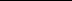 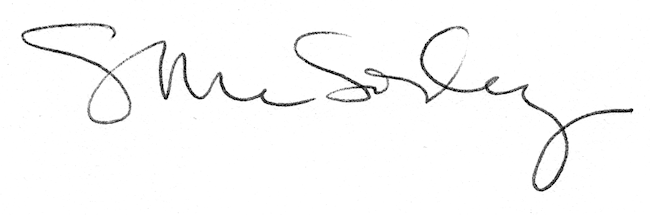 